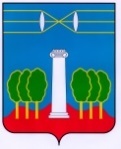 СОВЕТ ДЕПУТАТОВГОРОДСКОГО ОКРУГА КРАСНОГОРСКМОСКОВСКОЙ ОБЛАСТИР Е Ш Е Н И Еот  23.12.2021 №673/50О награждении Почетными грамотами и Благодарственными письмами сотрудников Красногорского территориального управления силами и средствами ГКУ МО «Мособлпожспас»За инициативу и усердие, профессиональные и решительные действия в экстремальных условиях при ликвидации чрезвычайных ситуаций и в связи с празднованием Дня спасателя Российской Федерации, Совет депутатов РЕШИЛ:1. Наградить Почетными грамотами с вручением памятных сувениров сотрудников Красногорского территориального управления силами и средствами ГКУ МО «Мособлпожспас»:- Гиндина Владимира Борисовича – водителя;- Лисина Макара Владимировича – командира отделения 227-й пожарно – спасательной части.2. Наградить Благодарственными письмами с вручением памятных сувениров сотрудников Красногорского территориального управления силами и средствами ГКУ МО «Мособлпожспас»: - Шабалина Антона Станиславовича  –  заместителя начальника; - Евтушенко Азиза Шухратовича – командира отделения пожарно-спасательного поста 227-й пожарно-спасательной части; - Левандовского Андрея Игоревича – начальника караула 310-й пожарной части».ПредседательСовета депутатов                                                          			С.В. ТрифоновРазослать: в дело, ГКУ МО «Мособлпожспас»